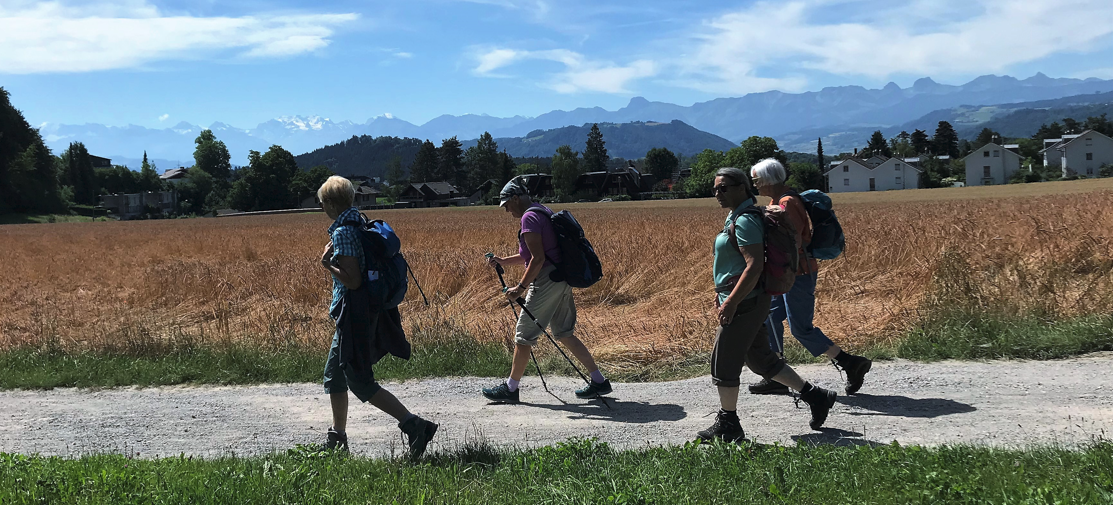 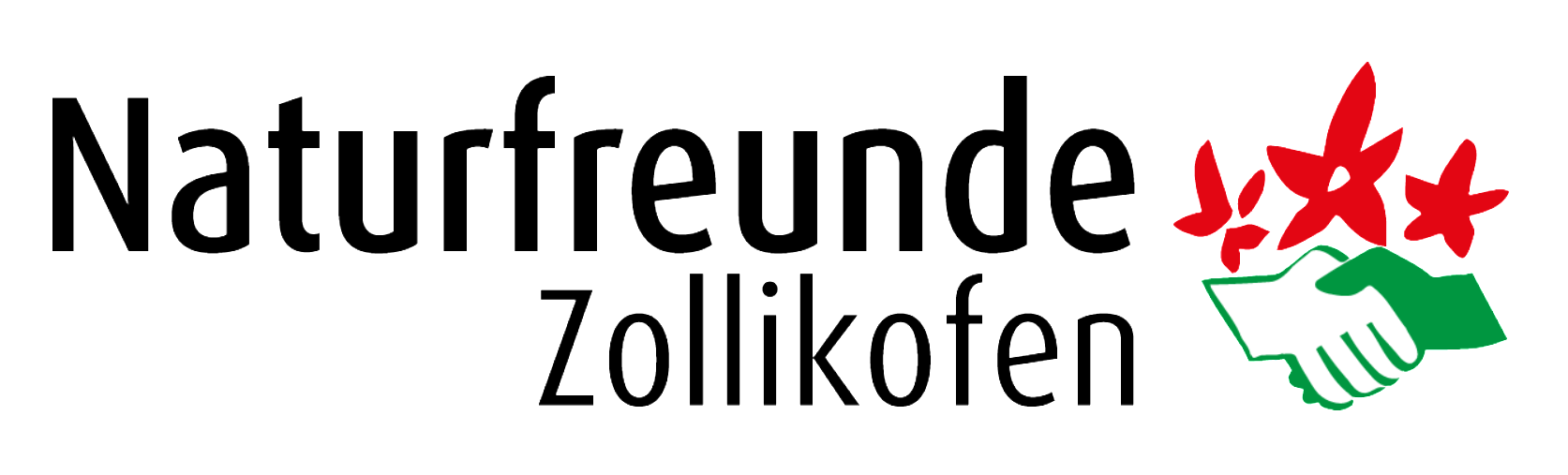 Programm 2023Eingabe Wanderungen / AktivitätenUm ein attraktives Programm zu gestalten, sind wir auf Deine Unterstützung angewiesen. Bitte gib Deine Vorschläge ein und sende sie bis am 25.9.2022 dem Programmleiter:Kurt Marti, Innerbergstrasse 27a, 3044 Innerberg / martik@hispeed.chDeine Adresse: Name, Adresse, Mail und TelefonnummerDeine Vorschläge*: *Es ist auch möglich, dass Du die Wandervorschläge nicht selber durchführst, dann führe das unter Bemerkungen auf.Bemerkungen:…………………………………………………………………………………………………Wanderung / AktivitätSchwierigkeit, Dauer / HöhenmeterDaten / Monat / Wochentag